ҠАРАР                                              № 4                                 ПОСТАНОВЛЕНИЕ “31” ғинуар 2022 й.                                            	       «31» января 2022г.  Об утверждении плана мероприятийпо профилактике противодействия терроризмаи экстремизма на территории сельского поселенияАкмурунский сельсовет муниципального района Баймакский район Республики Башкортостанна 2022-2024 год.                В соответствии со ст. 4 Федерального закона 114-ФЗ от 25.07.2002 г. «О противодействии экстремистской деятельности», п.7.1 ч.1 ст. 14 Федерального закона 131-ФЗ от 06.10.2003 «Об общих принципах организации местного самоуправления в Российской Федерации, Устава сельского поселения Акмурунский сельсовет муниципального района Баймакский район Республики Башкортостан, в целях   профилактики противодействия терроризма и экстремизма,                                                   постановляет:Утвердить план мероприятий по профилактике противодействия терроризма и экстремизма на территории сельского поселения Акмурунский сельсовет на 2022-2023 год согласно приложения.Обнародовать настоящее постановление на информационном стенде администрации сельского поселения Акмурунский сельсовет муниципального района Баймакский район Республики Башкортостан по адресу: РБ, Баймакский район, с. Акмурун, ул. Ленина, 41 и разместить на официальном сайте сельского поселения Акмурунский сельсовет муниципального района Баймакский район Республики Башкортостан – http://www.akmurun.ruКонтроль за исполнением настоящего постановления оставляю за собой.          Глава сельского поселения:                              Абубакиров М.А.Приложение к Постановлению сельского поселения Акмурунский сельсоветМР Баймакский район РБот 31.01.2022 г. № 4План мероприятий по профилактике противодействия терроризма и экстремизма на территории сельского поселения Акмурунский сельсовет муниципального района Баймакский район Республики Башкортостан на 2022-2023 год.БАШКОРТОСТАН РЕСПУБЛИКАҺЫ   БАЙМАК РАЙОНЫ МУНИЦИПАЛЬ  РАЙОНЫНЫҢ АКМОРОН АУЫЛ   СОВЕТЫ АУЫЛ БИЛӘМӘҺЕ  ХӘКИМИӘТЕ453676,Баймаҡкрайоны,Акморон ауылы, Ленин урамы,41 тел.:8(34751) 4-33-67;E-mail.:akmur-sp@yandex.ru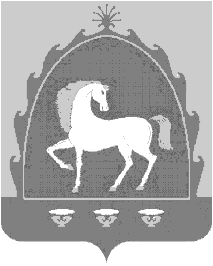 РЕСПУБЛИКА БАШКОРТОСТАН  АДМИНИСТРАЦИЯ СЕЛЬСКОГО ПОСЕЛЕНИЯ АКМУРУНСКИЙ                            СЕЛЬСОВЕТ МУНИЦИПАЛЬНОГО  РАЙОНАБАЙМАКСКИЙ РАЙОН453676,РБ,Баймакский район, с.Акмурун, ул.Ленина,41тел.:8(34751) 4-33-67;E-mail.:akmur-sp@yandex.ru№ п/пЦель, задача, мероприятиеСроки выполненияОтветственные за выполнение1Организовать проведение профилактических мероприятий в образовательных учреждениях  направленных на воспитание межнационального уважения, пересечение проявлений национализма и фашизма.Проведение проверок состояния антитеррористической защищенности потенциально опасных объектов: объектов социально-жилищно-культурной, пожароопасных, объектов.В течении2022-2023 года.Администрация поселения, директора школ, участковый уполномоченный2Разработка и реализация комплекса мер по распространению в средствах массовой информации, на информационном стенде сельского поселения Акмурунский сельсовет информационные материалы по антитеррористической безопасности граждан.В течении2022-2023 года.Администрация поселения3Осуществление комплекса мер, направленных на усиление безопасности: мест массового пребывания людей, в том числе техническое укрепление чердаков, объектов социально-культурной сферы, жизнеобеспечения с применением технических средств; учебных заведений, учреждений здравоохранения.В течении2022-2023 года.Администрация поселенияДиректор СДК,Участковый уполномоченный4Регулярное проведение семинаров с руководителями учебных и лечебных учреждений по вопросам организации системы антитеррористической защиты.В течении2022-2023 годаАдминистрация поселения.5Обеспечить проведение мероприятий по контролю над деятельностью религиозных и общественных объединений, занимающихся пропагандой, образовательной, иной деятельностью на территории СП, в целях выявления и пресечения фактов распространения экстремистских материалов, призыв к осуществлению экстремистской деятельности и возбуждения ненависти, вражды, унижения человеческого достоинстваВ течении2022-2023 годаАдминистрация поселения, участковый уполномоченный6Уточнение перечня заброшенных зданий и помещений, расположенных на территории поселения. Своевременное информирование правоохранительных органов о фактах нахождения (проживания) на указанных объектах подозрительных лиц, предметов и вещей.В течении2022-2023 годаАдминистрация поселения, участковый уполномоченный7Совершенствование системы инженерной защиты, исключающей несанкционированную парковку транспортных средств вблизи МОБУ СОШ, ФАП, а также мест проведения массовых культурно-зрелищных мероприятий. В течении2022-2023 года.Администрация поселения8Провести комплексных мероприятий, направленных на выявление лиц и организации, осуществляющих экстремистскую деятельность, своевременное пресечение их деятельности и привлечение виновных лиц к ответственности, а так же недопущение экстремистских проявлений в ходе проведения массовых мероприятийВ течении2022-2023 года.Администрация  поселенияОМВД Баймакского района(по согласованию)9Выявление  лиц, сдающих жилые помещения в поднаем, и фактов проживания в жилых помещениях граждан без регистрации.В течении2022-2023 года.Администрация  поселения, участковый уполномоченный10Корректировка планов действий по предупреждению угрозы террористического акта или чрезвычайной ситуации, а также ликвидации последствий их совершения. Совершенствование мер по проведению мобилизации человеческих, материальных и технических ресурсов для обеспечения мероприятий по эвакуации населения, проведению аварийных работ, доставке пострадавших. В течении2022-2023 года.Администрация  поселения